                                                 РОССИЙСКАЯ ФЕДЕРАЦИЯ                              ПРОЕКТ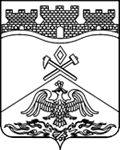 РОСТОВСКАЯ ОБЛАСТЬОбщественная палата города ШахтыРешение №366-го Пленарного заседания Общественной палаты города Шахты четвертого созыва30  марта 2022 г.О внесении изменений в решение Общественной палаты «Об утверждении  персонального состава комиссийОбщественной палаты города Шахты»На основании поданных личных заявлений членов Общественной палаты о включении в состав  комиссий Общественной  палаты  города Шахты, руководствуясь пунктом 5 части 2 статьи 16 «Положения «Об Общественной палате города Шахты»,  Общественная палата  города ШахтыРЕШИЛА:1. Внести в решение Общественной палаты города Шахты от 13.11.2019 года № 4 «Об утверждении  персонального состава комиссий Общественной палаты города Шахты» следующие изменения:1) в статье 5:а) в части 1 цифру «6» заменить  цифрой «7»;б) часть 2 дополнить пунктом 9 следующего содержания:«9) Неклюдов Сергей Николаевич.».2)в статье 6:а) пункт 2  части 2 признать утратившим силу;б) часть 2 дополнить пунктом 10 следующего содержания:«10) Зайцев Олег Владимирович.».3) в статье 8:а) в части 1 цифру «7» заменить на цифрой  «8»;б) часть 2 дополнить пунктом 8 следующего содержания:«8) Насонов Иван Александрович.».Председатель							Общественной палаты города Шахты четвертого  созыва 		                                                  А.Скориков